______________________________________________________________________________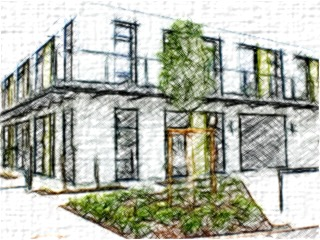 Liebe Eltern,wie Sie sicherlich aus den Medien bereits erfahren haben, weist der Landkreis Pfaffenhofen seit gestern eine 7-Tage Inzidenz von weit über 50 auf, das heißt, dass wir uns in Stufe 3 des Rahmenhygieneplans befinden.Diese Situation stellt Sie als Eltern, und uns als Schule, erneut vor eine große Herausforderung. In guter Kooperation werden wir auch diese schwierige Zeit meistern!Was bedeutet das für den Schulalltag?Maskenpflicht für a l l e  Schüler*innen im Unterricht und im gesamten SchulgeländeSchulbesuch auch bei leichten Erkältungssymptomen ist ab sofort nur mit negativem Test bzw. ärztlichem Attest und ab Jahrgangsstufe 5 zudem mit 24- stündiger Karenz möglichAbstand von 1,5 m im Klassenzimmer d.h.Wechsel von Distanz- und Präsenzunterricht ab Mi., 21.10.20,nach Rücksprache mit dem zuständigen Gesundheitsamt! Unterrichtszeit für alle: 8 Uhr – 12.15 Uhr, danach fahren die BusseAm Morgen ändern sich die Buszeiten nicht; mittags lt. neuem Plan!Die Kinder werden von der Lehrkraft in zwei Lerngruppen A oder B eingeteilt.Gruppe A ist am Mo, Mi, Fr, und die darauffolgende Woche am Di und Do in der Schule (vgl. Kalenderplan)Gruppe B ist am Di, Do und die darauffolgende Woche am Mo, Mi und Fr in der Schule (vgl. Kalenderplan)Geschwisterkinder unserer Schule werden berücksichtigt.  Kinder, die s e l b s t einer Risikogruppe angehören, sollten nur noch am Distanzunterricht teilnehmen (Ärztliches Attest erforderlich!)Schüler*innen dürfen an den Tagen den Offenen Ganztag besuchen, an dem sie beschult sind.Der OGT beginnt dann bereits um 12.15 Uhr! Eine Notbetreuung ist bisher nicht vorgesehen. Wir wünschen Ihnen allen viel Kraft, Ihren Familienalltag neu zu strukturieren und verbleiben mit freundlichen Grüßen                                                                S. Grabmeir und J. Pelz-Bauer